Date : mercredi 16 octobre 2019 de 9h30 à 16h30 à Houlgate (Normandie)Intervenants : 1 ou 2 formateurs régionaux Usep (dont Frédérique Venturelli, déléguée du 14) + Mickaël Mevellec – CTN à la FFTT, responsable du dispositif « Educping 1er degré »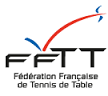 ThèmeFormation éduc’ping primaireObjectifsDécouvrir le « Ping » au travers du document « Usep-Ping »Pratiquer des situations d’ « Usep-ping » et d’autres ateliers pongistesConnaître les fondamentaux du tennis de tablePouvoir mettre en place une rencontre sportive associative de « Ping » en collaboration avec la FFTTPermettre aux divers acteurs territoriaux (Usep/FFTT/EN) d’échanger en vue d’actions communes et d’éventuels conventionnements Animation(s)Matin (9h30/12h30) :Animation brise-glace + présentation Usep et FFTT Brain-stormingPratique de 6 ateliers de la rencontre sportive « Usep-Ping »Echange entre référents territoriauxFAQ + Lecture tournante (Didactique de l’APS)Après-midi (13h30/16h30) :Le tennis de table : règles de basePratiques de 5 ateliers pongistes pour des maternellesVécu de 3 situations coopétitivesDébat associatif : enjeux, valeurs , retour au brain-stormingÉvaluation : nuage de mots